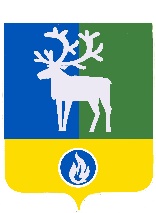 БЕЛОЯРСКИЙ РАЙОНХАНТЫ-МАНСИЙСКИЙ АВТОНОМНЫЙ ОКРУГ – ЮГРААДМИНИСТРАЦИЯ БЕЛОЯРСКОГО РАЙОНА ПОСТАНОВЛЕНИЕот «7» апреля 2022 года                                                                                                 № 299О предоставлении субсидий на поддержку и развитие малых форм хозяйствования в 2022 годуВ соответствии со статьей 78 Бюджетного кодекса Российской Федерации                      от 31 июля 1998 года № 145-ФЗ, постановлением Правительства Российской Федерации от 18 сентября 2020 года № 1492 «Об общих требованиях к нормативным правовым актам, муниципальным правовым актам, регулирующим предоставление субсидий, в том числе грантов в форме субсидий, юридическим лицам, индивидуальным предпринимателям, а также физическим лицам - производителям товаров, работ, услуг, и о признании утратившими силу некоторых актов правительства Российской Федерации и отдельных положений некоторых актов Правительства Российской Федерации», руководствуясь Законом Ханты-Мансийского автономного округа – Югры от 16 декабря 2010 года                 № 228-оз «О наделении органов местного самоуправления муниципальных образований Ханты-Мансийского автономного округа – Югры отдельным государственным полномочием по поддержке сельскохозяйственного производства и деятельности по заготовке и переработке дикоросов (за исключением мероприятий, предусмотренных федеральными целевыми программами)», постановлением Правительства                                      Ханты - Мансийского автономного округа – Югры от 31 октября 2021 года № 473-п                      «О государственной программе Ханты-Мансийского автономного округа – Югры «Развитие агропромышленного комплекса», постановлением Правительства                       Ханты - Мансийского автономного округа – Югры от 30 декабря 2021 года № 637 – п                    «О мерах по реализации государственной программы Ханты –  Мансийского  автономного  округа – Югры  «Развитие агропромышленного комплекса», решением Думы Белоярского района от 9 декабря 2021 года  № 68 «О бюджете Белоярского района на 2022 год и плановый период 2023 и 2024 годов», в целях осуществления  отдельного государственного полномочия Ханты –  Мансийского  автономного  округа – Югры   по поддержке сельскохозяйственного производства и деятельности по заготовке и переработке дикоросов (за исключением мероприятий, предусмотренных федеральными целевыми программами) на территории Белоярского района  п о с т а н о в л я ю:1. Предоставлять в 2022 году субсидии за счет средств бюджета Белоярского района, сформированного за счет средств бюджета Ханты – Мансийского автономного                 округа – Югры, юридическим лицам (за исключением государственных (муниципальных) учреждений, сельскохозяйственных кредитных потребительских кооперативов), индивидуальным предпринимателям в целях возмещения затрат в связи с производством, переработкой и реализацией сельскохозяйственной продукции и производством и реализацией пищевой рыбной продукции собственного производства.2. Утвердить прилагаемый Порядок предоставления субсидий за счет средств бюджета Белоярского района, сформированного за счет средств бюджета                             Ханты – Мансийского автономного округа – Югры, юридическим лицам (за исключением государственных (муниципальных) учреждений, сельскохозяйственных кредитных потребительских кооперативов), индивидуальным предпринимателям в целях возмещения затрат в связи с производством, переработкой и реализацией сельскохозяйственной продукции и производством и реализацией пищевой рыбной продукции собственного производства в 2022 году.3. Комитету по финансам и налоговой политике администрации Белоярского района обеспечить финансирование субсидий за счет средств бюджета Белоярского района, сформированного за счет средств бюджета Ханты – Мансийского автономного                      округа – Югры, юридическим лицам (за исключением государственных (муниципальных) учреждений, сельскохозяйственных кредитных потребительских кооперативов), индивидуальным предпринимателям в целях возмещения затрат в связи с производством, переработкой и реализацией сельскохозяйственной продукции и производством и реализацией пищевой рыбной продукции собственного производства в 2022 году.4. Отделу по учёту и контролю за расходованием финансовых средств администрации Белоярского района (Илюшина Е.Г.) осуществить финансирование субсидий за счет средств бюджета Белоярского района, сформированного за счет средств бюджета Ханты – Мансийского автономного округа – Югры, юридическим лицам (за исключением государственных (муниципальных) учреждений, сельскохозяйственных кредитных потребительских кооперативов), индивидуальным предпринимателям в целях возмещения затрат в связи с производством, переработкой и реализацией сельскохозяйственной продукции и производством и реализацией пищевой рыбной продукции собственного производства в 2022 году.5. Опубликовать настоящее постановление в газете «Белоярские вести. Официальный выпуск».6. Настоящее постановление вступает в силу после его официального опубликования, распространяется на правоотношения, возникшие   с 1 января 2022 года, и действует по 31 декабря 2022 года.7. Контроль за выполнением постановления возложить на заместителя главы Белоярского района Ващука В.А.Глава Белоярского района                                                                                     С.П.Маненков  УТВЕРЖДЁН  постановлением администрации Белоярского районаот «7» апреля 2022 года № 299ПОРЯДОКпредоставления субсидии за счет средств бюджета Белоярского района, сформированного за счет средств бюджета Ханты – Мансийского автономного                округа – Югры, юридическим лицам (за исключением государственных (муниципальных) учреждений, сельскохозяйственных кредитных потребительских кооперативов), индивидуальным предпринимателям в целях возмещения затрат в связи с производством, переработкой и реализацией сельскохозяйственной продукции и производством и реализацией пищевой рыбной продукции собственного производства в 2022 году (далее – Порядок)I. Общие положения   Порядок    разработан в соответствии  со статьей   78     Бюджетного      кодексаРоссийской  Федерации от 31 июля 1998 года № 145-ФЗ, постановлением Правительства Российской Федерации от 18 сентября 2020 года № 1492 «Об общих требованиях к нормативным правовым актам, муниципальным правовым актам, регулирующим предоставление субсидий, в том числе грантов в форме субсидий, юридическим лицам, индивидуальным предпринимателям, а также физическим лицам - производителям товаров, работ, услуг, и о признании утратившими силу некоторых актов правительства Российской Федерации и отдельных положений некоторых актов Правительства Российской Федерации», постановлением   Правительства Ханты - Мансийского автономного                   округа – Югры   от   31 октября 2021 года № 473-п «О государственной программе                   Ханты-Мансийского автономного округа – Югры «Развитие агропромышленного комплекса», постановлением Правительства Ханты - Мансийского автономного                         округа – Югры от 30 декабря 2021 года № 637 – п «О мерах по реализации государственной программы Ханты –  Мансийского  автономного  округа – Югры  «Развитие агропромышленного комплекса», муниципальной программой Белоярского района «Развитие агропромышленного комплекса», утверждённой постановлением администрации Белоярского района от 31 октября 2018 года № 1037 «Об утверждении муниципальной программы Белоярского района  «Развитие агропромышленного комплекса», в целях реализации отдельного государственного полномочия                                   Ханты –  Мансийского  автономного  округа – Югры   по поддержке сельскохозяйственного производства и деятельности по заготовке и переработке дикоросов (за исключением мероприятий, предусмотренных федеральными целевыми программами).  	Порядок устанавливает категории получателей субсидии, а также цели, условия и порядок предоставления субсидий, порядок возврата субсидий в случае нарушения условий, установленных при их предоставлении, требования об осуществлении контроля (мониторинга) за соблюдением условий, целей и порядка предоставления субсидий и ответственности за их нарушение.Понятия, используемые для целей настоящего Порядка:- Уполномоченный орган – администрация Белоярского района, являющаяся главным распорядителем бюджетных средств, до которого в соответствии с бюджетным законодательством Российской Федерации доведены в установленном порядке лимиты бюджетных обязательств на предоставление субсидии;- Сельскохозяйственный объект - объект капитального строительства, предназначенный для содержания и хозяйственного использования сельскохозяйственных животных (крупного или мелкого рогатого скота, свиней, лошадей, сельскохозяйственной птицы (за исключением экзотических пород), теплицы круглогодичного выращивания овощных и зеленных культур - с целью производства сельскохозяйственной продукции для последующей реализации, объект капитального строительства, предназначенный для хозяйственного использования в целях хранения овощей (картофеля) и соответствующий следующим характеристикам:- общая полезная площадь - не менее 600 метров квадратных;- для животноводческих объектов - наличие действующих механизированных или автоматизированных систем поения и кормления сельскохозяйственных животных, уборки навоза (за исключением животноводческих объектов по содержанию мелкого рогатого скота), управления микроклиматом или наличие системы вентиляции, подключение сельскохозяйственного объекта к электроснабжению, водоснабжению, системе канализации или утилизации навоза (за исключением животноводческих объектов по содержанию мелкого рогатого скота);- наличие действующей механизированной или автоматизированной системы доения (для животноводческих объектов для содержания крупного или мелкого рогатого скота молочной специализации);объект перерабатывающих производств сельскохозяйственной продукции - объект капитального строительства, предназначенный для первичной и (или) последующей промышленной переработки сельскохозяйственной продукции, произведенной на территории автономного округа, для последующей реализации и соответствующий следующим характеристикам:- общая полезная площадь - не менее 150 метров квадратных (за исключением объектов первичной переработки (убойных пунктов);- наличие действующего подключения к электроснабжению, водоснабжению, системе канализации или утилизации отходов;- количество наименований производимой пищевой продукции, имеющей действующую декларацию о соответствии (сертификат соответствия), произведенной из сельскохозяйственного сырья, - не менее 10 единиц (за исключением объектов первичной переработки (убойных пунктов));- наличие действующего санитарно-эпидемиологического заключения территориального подразделения Федеральной службы по надзору в сфере защиты прав потребителей и благополучия человека или действующего заключения о проведении санитарно-эпидемиологической экспертизы о соответствии требованиям санитарных норм и правил;модернизация - комплекс мероприятий, предусматривающий обновление функционально устаревшего планировочного и (или) технологического решения существующего объекта, которые приводят к улучшению (повышению) первоначально принятых нормативных показателей функционирования объекта, его технического уровня и появлению у него новых экономических характеристик, превышающих первоначальные на 30 и более процентов;реконструкция - изменение параметров объекта капитального строительства, его частей (высоты, количества этажей, площади, объема), в том числе надстройка, перестройка, расширение объекта капитального строительства, а также замена и (или) восстановление несущих строительных конструкций объекта капитального строительства в целях обновления устаревшего объекта для использования его в новых условиях, за исключением замены отдельных элементов таких конструкций на аналогичные или иные, улучшающие показатели таких конструкций элементы и (или) восстановления указанных элементов.1.2. Субсидию предоставляет Уполномоченный орган в пределах лимитов бюджетных обязательств на текущий финансовый год, доведенных до Уполномоченного органа. Субсидия предоставляется Получателям субсидии, осуществляющим деятельность на территории Ханты-Мансийского автономного округа – Югры, в целях возмещения затрат в связи с производством, переработкой и реализацией сельскохозяйственной продукции, и производством и реализацией пищевой рыбной продукции собственного производства в рамках реализации мероприятий муниципальной программы Белоярского района «Развитие агропромышленного комплекса» по следующим направлениям:1.2.1) капитальное строительство сельскохозяйственных объектов, объектов перерабатывающих производств сельскохозяйственной продукции;1.2.2) модернизация, реконструкция сельскохозяйственных объектов и объектов перерабатывающих производств сельскохозяйственной продукции капитального строительства, в том числе внедрение энергосберегающих, ресурсосберегающих и передовых технологий;1.2.3) приобретение сельскохозяйственной техники, произведенной на территории Российской Федерации, из перечня, утвержденного приказом Департамента промышленности Ханты-Мансийского автономного округа - Югры, и (или) соответствующей требованиям, установленным постановлением Правительства Российской Федерации от 17 июля 2015 года № 719 «О подтверждении производства промышленной продукции на территории Российской Федерации», оборудования, средств механизации и автоматизации сельскохозяйственных производств, произведенных на территории Российской Федерации. Субсидия за приобретенную сельскохозяйственную технику, оборудование, средства механизации и автоматизации сельскохозяйственных производств (далее - техника), произведенных за пределами Российской Федерации, предоставляется в случае, если аналогичная по характеристикам техника не производится на территории Российской Федерации;1.2.4) приобретение оборудования для перерабатывающих производств сельскохозяйственной, рыбной продукции, произведенного на территории Российской Федерации, из перечня, утвержденного Департаментом промышленности                              Ханты-Мансийского автономного округа - Югры (далее - оборудование). Субсидия за приобретенное оборудование, произведенное за пределами Российской Федерации, предоставляется в случае если аналогичное по характеристикам оборудование не производится на территории Российской Федерации;1.2.5) строительство, модернизация, в том числе внедрение энергосберегающих, ресурсосберегающих и передовых технологий, объектов электроснабжения, водоснабжения, газоснабжения, обеспечивающих производство и (или) переработку сельскохозяйственной (рыбной) продукции;1.2.6) приобретение оборудования для обязательной маркировки молочной продукции средствами идентификации из перечня, утвержденного Департаментом промышленности Ханты-Мансийского автономного округа - Югры;1.2.7) приобретение мобильных высокотехнологичных убойных пунктов с целью сбора эндокринно-ферментного и специального сырья при убое оленей (для оленеводческих организаций, занимающихся первичной переработкой мяса, иных продуктов убоя, побочного сырья (субпродуктов, крови, рогов, кожевенного и другого технического сырья)) - для юридических лиц - оленеводческих организаций.1.3. В целях реализации настоящего Порядка к возмещению относятся затраты:- по направлениям, указанным в подпунктах 1.2.1, 1.2.2, 1.2.5 пункта 1.2 Порядка, - за текущий финансовый год и два предшествующих года к текущему финансовому году;- по направлениям, указанным в подпунктах 1.2.3, 1.2.4, 1.2.6., 1.2.7 пункта 1.2 Порядка, – за текущий и отчетный финансовый год.1.4. Субсидии предоставляются Получателям субсидии без процедуры отбора в хронологической последовательности согласно дате регистрации заявлений Получателей субсидии о предоставлении субсидии.Размер субсидии, предоставляемой Уполномоченным органом в текущем финансовом году каждому Получателю субсидии по каждому виду деятельности, указанному в пункте 1.2 настоящего Порядка, рассчитывается на основании заявлений и документов Получателей субсидий по следующей формуле:V = K x S, гдеV – размер субсидии в текущем финансовом году для Получателей субсидии по каждому виду деятельности;  K – объём затрат;S – размер субсидии, установленный настоящим пунктом.Субсидия предоставляется:в размере 50 процентов от произведенных фактических затрат, но не более                                10 миллионов рублей на 1 объект капитального строительства, электроснабжения, водоснабжения, газоснабжения, их модернизации, реконструкции; не более 8 миллионов рублей на 1 мобильный высокотехнологичный убойный пункт с целью сбора эндокринно-ферментного и специального сырья при убое оленей - для оленеводческих организаций; не более 2 миллионов рублей на приобретение 1 комплекта сельскохозяйственного оборудования, 1 единицы или 1 комплекта оборудования для перерабатывающих производств сельскохозяйственной, рыбной продукции; не более 3 миллионов рублей на приобретение 1 единицы сельскохозяйственной техники, средств механизации, автоматизации сельскохозяйственных производств;в размере 80 процентов от произведённых фактических затрат 1 единицы или                             1 комплекта оборудования для обязательной маркировки молочной продукции средствами идентификации, но не более 3 миллионов рублей.В случае недостаточности лимитов субсидии на ее выплату в полном объеме она в приоритетном порядке выплачивается Получателям субсидии, заявления которых зарегистрированы ранее.1.5. Требования к получателям субсидий.1.5.1. Требования, которым должны соответствовать Получатели субсидии на последнее число месяца, предшествующего месяцу подачи заявления о предоставлении субсидии:получатели субсидий не должны являться иностранными юридическими лицами, а также российскими юридическими лицами, в уставном (складочном) капитале которых доля участия иностранных юридических лиц, местом регистрации которых является государство или территория, включенные в утверждаемый Министерством финансов Российской Федерации перечень государств и территорий, предоставляющих льготный налоговый режим налогообложения и (или) не предусматривающих раскрытия и предоставления информации при проведении финансовых операций (офшорные зоны) в отношении таких юридических лиц, в совокупности превышает 50 процентов;получатели субсидий не должны получать средства из бюджета Белоярского района на основании иных нормативных правовых актов или муниципальных правовых актов на цели, указанные в пункте 1.2 Порядка. 1.5.2. Иные требования:у Получателей субсидии продукция животноводства (птицеводства) должна быть оформлена в соответствии с приказом Министерства сельского хозяйства Российской Федерации от 27 декабря 2016 года № 589 «Об утверждении ветеринарных правил организации работы по оформлению ветеринарных сопроводительных документов, порядка оформления ветеринарных сопроводительных документов в электронной форме и порядка оформления ветеринарных сопроводительных документов на бумажных носителях» (далее – Приказ), в случае если действующим законодательством предусмотрено оформление ветеринарных сопроводительных документов, а также иметь действующую декларацию (сертификат) соответствия, если требования об обязательной сертификации (декларированию) такой продукции установлены законодательством;у Получателей субсидии произведенная пищевая рыбная продукция, направленная на реализацию, должна быть оформлена в соответствии с Приказом, в случае если законодательством предусмотрено оформление ветеринарных сопроводительных документов, а также иметь действующую декларацию (сертификат) соответствия, если требования об обязательной сертификации (декларированию) такой продукции установлены законодательством.1.6. Категории Получателей субсидии:сельскохозяйственные товаропроизводители: юридические лица (за исключением государственных (муниципальных) учреждений, сельскохозяйственных кредитных потребительских кооперативов), индивидуальные предприниматели, осуществляющие деятельность на территории Ханты-Мансийского автономного округа – Югры, отвечающие требованиям статьи 3 Федерального закона от 29 декабря 2006 года № 264-ФЗ «О развитии сельского хозяйства»; 	товаропроизводители: юридические лица (за исключением государственных (муниципальных) учреждений, сельскохозяйственных кредитных потребительских кооперативов), индивидуальные предприниматели, занимающиеся реализацией пищевой рыбной продукции собственного производства, осуществляющие свою деятельность на территории Ханты –Мансийского автономного округа – Югры.1.7. Сведения о субсидиях размещаются на едином портале бюджетной системы Российской Федерации в информационно-телекоммуникационной сети «Интернет» (далее – единый портал), (в разделе единого портала) при формировании проекта решения Думы Белоярского района о бюджете (проекта решения Думы Белоярского района о внесении изменений в решение Думы Белоярского района о бюджете) на очередной финансовый год и плановый период.  II. Условия и порядок предоставления субсидии2.1. Получатели субсидии представляют в Уполномоченный орган до 15 ноября текущего финансового года:2.1.1) на капитальное строительство сельскохозяйственных объектов, объектов перерабатывающих производств сельскохозяйственной продукции; на модернизацию, реконструкцию сельскохозяйственных объектов и объектов перерабатывающих производств сельскохозяйственной продукции капитального строительства, в том числе внедрение энергосберегающих, ресурсосберегающих и передовых технологий; на строительство, модернизацию, в том числе внедрение энергосберегающих, ресурсосберегающих и передовых технологий, объектов электроснабжения, водоснабжения, газоснабжения, обеспечивающих производство и (или) переработку сельскохозяйственной (рыбной) продукции:1) при выполнении работ подрядным способом:заявление о предоставлении субсидии по форме согласно приложению 1 к настоящему Порядку;справку по форме согласно приложению 2 к настоящему Порядку;документы, подтверждающие фактически понесенные Получателем субсидии затраты: копии договоров на выполнение проектно-изыскательских работ, строительно-монтажных работ, копии проектно-сметной документации; копии актов о приемке выполненных работ (форма КС-2), копии справок о стоимости выполненных работ и затрат (форма КС-3), копии документов, подтверждающих оплату выполненных работ, копии сертификатов качества и (или) паспорта (технического формуляра) изделия на строительные материалы, оборудование и комплектующие, использованные при строительстве (модернизации) (за исключением пиломатериалов), копии договоров, накладных на приобретение получателем субсидий строительных материалов, платежных документов (накладные расходы и плановые накопления в стоимость работ не включаются и не возмещаются), переданных подрядной организации в соответствии с договором на выполнение строительно-монтажных работ (в случае выполнения работ из материалов заказчика);копии ветеринарных сопроводительных документов на продукцию животноводства (птицеводства), пищевую рыбную продукцию; копии действующих деклараций (сертификатов) соответствия на продукцию животноводства (птицеводства), пищевую рыбную продукцию, если требования об обязательной сертификации (декларированию) такой продукции установлены законодательством;2) при выполнении работ собственными силами:заявление о предоставлении субсидии по форме согласно приложению 1 к настоящему Порядку;справку по форме согласно приложению 2 к настоящему Порядку;документы, подтверждающие фактически понесенные Получателем субсидии затраты: копии договоров, накладных на приобретение строительных материалов, платежных документов (накладные расходы и плановые накопления в стоимость работ не включаются и не возмещаются);копии ветеринарных сопроводительных документов на продукцию животноводства (птицеводства), пищевую рыбную продукцию; копии действующих деклараций (сертификатов) соответствия на продукцию животноводства (птицеводства), пищевую рыбную продукцию если требования об обязательной сертификации (декларированию) такой продукции установлены законодательством;2.1.2) на приобретение техники, приобретение оборудования, на приобретение мобильных высокотехнологичных убойных пунктов, приобретение оборудования для обязательной маркировки молочной продукции средствами идентификации:заявление о предоставлении субсидии по форме согласно приложению 1 к настоящему Порядку;справку по форме согласно приложению 2 к настоящему Порядку;документы, подтверждающие фактически понесённые Получателем субсидии затраты на приобретение техники, приобретение оборудования, на приобретение мобильных высокотехнологичных убойных пунктов, приобретение оборудования для обязательной маркировки молочной продукции средствами идентификации (копии договоров, товарных накладных соответствующих унифицированных форм и (или) иные документы, предусмотренные законодательством Российской Федерации о бухгалтерском учете, федеральными и (или) отраслевыми стандартами, актов приема-передачи, платежных документов, подтверждающие фактические затраты);копию технического паспорта техники (самоходной машины) с отметкой о государственной регистрации, оборудования; копию паспорта транспортного средства (при наличии);копию свидетельства о регистрации транспортного средства (при наличии);копии ветеринарных сопроводительных документов на продукцию животноводства (птицеводства), пищевую рыбную продукцию; копии действующих деклараций (сертификатов) соответствия на продукцию животноводства (птицеводства), пищевую рыбную продукцию, если требования об обязательной сертификации (декларированию) такой продукции установлены законодательством.Копии документов, предусмотренных подпунктами 2.1.1, 2.1.2, заверяет руководитель (уполномоченное должностное лицо) юридического лица, индивидуальный предприниматель (далее – организация) с указанием должности, фамилии и инициалов, даты заверения, оттиском печати организации (при наличии) на каждом листе документа (копии документа).2.2. Уполномоченный орган формирует единый список Получателей субсидий в хронологической последовательности согласно дате  регистрации заявления о предоставлении субсидии и прилагаемых к нему документов, указанных в пункте 2.1 настоящего Порядка.Документы (копии документов) представляются в управление природопользования, сельского хозяйства и развития предпринимательства администрации Белоярского района (далее – Управление) по адресу: 628162, Ханты-Мансийский автономный округ - Югра,                            г. Белоярский, ул. Центральная, д. 9, одним из следующих способов:1) сформированными в один прошитый и пронумерованный том непосредственно или почтовым отправлением. Наименования, номера и даты всех представляемых Получателем субсидии документов, количество листов в них вносятся в опись, составляемую в 2 экземплярах. Первый экземпляр описи с отметкой о дате и должностном лице, принявшем документы, остается у Получателя субсидии или направляется заявителю почтовым отправлением, второй (копия) прилагается к представленным документам;2) в электронной форме: в форме электронных образов документов в формате PDF, посредством электронной почты на один из электронных адресов Управления, указанных на официальном сайте органов местного самоуправления Белоярского района, с последующим предоставлением документов на бумажном носителе, сформированным в один прошитый и пронумерованный том, не позднее 5 (пяти) рабочих дней после подачи документов в электронной форме. Регистрацию документов осуществляет Управление в хронологической последовательности в журнале входящих документов Управления в день их поступления.Способом фиксации результата регистрации документов ответственным должностным лицом Управления является отметка о регистрации документов на втором экземпляре описи документов, который вручается Получателю субсидии лично или направляется посредством почтовой связи, в течение 2 рабочих дней с даты регистрации документов.2.3. Требовать от Получателя субсидии представления документов, не предусмотренных Порядком, не допускается.2.4. Управление в течение 3 рабочих дней с момента регистрации заявления о предоставлении субсидии запрашивает в целях проведения проверки получателя субсидии на соответствие требованиям, установленным в 1.5 настоящего Порядка, а также рассмотрения вопроса о предоставлении субсидии, следующие документы (сведения):выписку из Единого государственного реестра юридических лиц или Единого государственного реестра индивидуальных предпринимателей (на официальном сайте Федеральной налоговой службы Российской Федерации);выписку из Единого государственного реестра недвижимости о правах отдельного лица на имевшиеся (имеющиеся) у него объекты недвижимости (в Федеральной службе государственной регистрации, кадастра и картографии) - при предоставлении субсидии на по направлениям, указанным в подпунктах 1.2.1, 1.2.2, 1.2.5 настоящего Порядка;сведения о получении (неполучении) средств из бюджета Белоярского района на основании иных нормативных правовых актов или муниципальных правовых актов на цели, указанные в пункте 1.2 Порядка (сведения предоставляются отделом по учету и контролю за расходованием финансовых средств администрации Белоярского района в течение  3-х  рабочих дней со дня поступления  запроса);сведения, подтверждающие проведение ежегодных обязательных ветеринарных профилактических обработок (мероприятий) имеющегося поголовья сельскохозяйственных животных (в Ветеринарной службе автономного округа для Получателей субсидии, имеющих в наличии поголовье сельскохозяйственных животных и птицы).2.5. Управление в течение 3 рабочих дней после получения документов (сведений), указанных в пункте 2.4 настоящего Порядка, осуществляет проверку полученных документов (сведений) на предмет соответствия Получателя субсидии требованиям, установленным пунктом 1.5 настоящего Порядка, обоснованности и законности предоставления субсидии.  По окончании проверки документы передаются в комиссию по предоставлению государственной поддержки сельскохозяйственного производства и деятельности по заготовке и переработке дикоросов (далее - комиссия). Комиссия в течение 7 рабочих дней рассматривает заявление и документы.    По результатам рассмотрения представленных документов комиссией принимается решение о предоставлении субсидии и заключении Соглашения о предоставлении субсидии или об отказе в предоставлении субсидии. Решение комиссии оформляется протоколом.Управление не позднее 10 (десятого) рабочего дня со дня принятия решения комиссии о предоставлении субсидии и заключении Соглашения о предоставлении субсидии вручает Получателю субсидии подписанный со стороны администрации Белоярского района проект Соглашения для его подписания лично или направляет его посредством почтового отправления.2.6. Соглашение, дополнительное соглашение к Соглашению, в том числе соглашение о расторжении Соглашения (при необходимости) заключается по форме, установленной Комитетом по финансам и налоговой политике администрации Белоярского района.Соглашение должно содержать следующие положения:размер предоставляемой субсидии;сроки, цели, условия и порядок предоставления субсидии;значения показателей, необходимых для достижения результата предоставления субсидии, предусматривающие увеличение не менее чем на 1 процент по отношению к отчетному финансовому году объемов собственного производства сельскохозяйственной продукции, пищевой рыбной продукции по направлениям производственной деятельности, осуществляемым получателем субсидии. Для получателей субсидии, не осуществляющих производственную деятельность в отчетном финансовом году, показатели результативности использования субсидии доводятся в следующем финансовом году с учетом фактически достигнутых производственных показателей по итогам текущего финансового года;согласие Получателя субсидии на осуществление проверок администрацией Белоярского района соблюдения целей, порядка и условий предоставления субсидий, в том числе в части достижения результатов их предоставления, а также проверок органами муниципального финансового контроля Белоярского района в соответствии со статьями 268.1 и 269.2 Бюджетного кодекса РФ;направления затрат, на возмещение которых предоставляется субсидия;порядок контроля (мониторинга) соблюдения Получателем субсидии условий Соглашения;порядок, сроки и состав отчетности Получателя субсидии о достижении значений результатов и показателей, необходимых для достижения результатов предоставления субсидии;порядок и сроки возврата средств субсидии в случае выявления нарушения условий их представления, нецелевого использования, представления недостоверных сведений, ненадлежащего исполнения Соглашения, недостижения значений результатов и показателей, предусмотренных Соглашением;условия о согласовании новых условий Соглашения или о расторжении Соглашения при недостижении согласия в случае уменьшения Уполномоченному органу ранее доведенных лимитов бюджетных обязательств, приводящего к невозможности предоставления субсидии в размере, определенном в Соглашении.Проверку проекта Соглашения на предмет его соответствия типовой форме, утверждённой распоряжением Комитета по финансам и налоговой политике администрации Белоярского района, осуществляет управление экономики, реформ и программ администрации Белоярского района.В случае принятия решения комиссией об отказе в предоставлении субсидии, Управление не позднее 3 (трёх) рабочих дней со дня его принятия направляет заявителю уведомление об отказе в предоставлении субсидии с указанием причин отказа. Уведомление об отказе в предоставлении субсидии направляется заявителю на его адрес почтовым отправлением.2.7. Получатель субсидии лично или посредством почтового отправления не позднее 5 (пяти) рабочих дней с момента получения проекта Соглашения представляет в администрацию Белоярского района подписанное им Соглашение. В случае непредставления Получателем субсидии подписанного Соглашения в указанный в настоящем Порядке срок, он считается отказавшимся от получения субсидии. Дата получения Соглашения Получателем субсидии фиксируется по дате на оттиске почтового штемпеля на бланке формы «ф.119 «Уведомление о вручении», а дата отправки подписанного Соглашения получателем субсидии фиксируется по дате на оттиске почтового штемпеля на конверте с отправленным Соглашением.Управление в течение 3 (трёх) рабочих дней со дня поступления подписанного Получателем субсидии Соглашения осуществляет подготовку и согласование проекта распоряжения администрации Белоярского района о перечислении субсидии Получателю субсидии.  2.8. Основаниями для отказа в предоставлении субсидии являются:добровольный письменный отказ Получателя субсидии от субсидии;нарушение сроков представления документов, установленных в пункте 2.1 настоящего Порядка;несоответствие представленных Получателем субсидии документов, указанных в пункте 2.1 настоящего Порядка, или непредставление (представление не в полном объёме) указанных документов;установление факта недостоверности представленной Получателем субсидии информации;несоответствие Получателя субсидии требованиям, установленным пунктом 1.5 настоящего Порядка;несоответствие Получателя субсидии категории получателя субсидии, указанной в пункте 1.6 настоящего Порядка;предоставление Получателю субсидии на строительство, приобретение, модернизацию заявленного объекта других видов государственной поддержки, включая грант на развитие малого и среднего предпринимательства, грант на создание и развитие крестьянского (фермерского) хозяйства, грант на развитие семейной животноводческой фермы на базе крестьянского (фермерского) хозяйства;в случае если год изготовления приобретенных получателем субсидии сельскохозяйственной техники и оборудования, средств механизации и автоматизации сельскохозяйственных производств, оборудования для перерабатывающих производств сельскохозяйственной, рыбной продукции ранее отчетного финансового года;отсутствие государственной регистрации построенных, модернизированных сельскохозяйственных объектов капитального строительства, объектов капитального строительства перерабатывающих производств сельскохозяйственной продукции; при наполняемости имеющихся животноводческих помещений (зданий, сооружений) сельскохозяйственными животными соответствующего вида менее 90 процентов расчетной вместимости (за исключением объектов перерабатывающих производств);наличие ранее предоставленной поддержки на капитальное строительство сельскохозяйственных объектов, при их модернизации, реконструкции.2.9. Результатом предоставления субсидии является возмещение затрат Получателю субсидии в связи с производством, переработкой и реализацией сельскохозяйственной продукции, и производством и реализацией пищевой рыбной продукции собственного производства по направлениям, перечисленным в пункте 1.2 настоящего Порядка, и стопроцентное достижение целевых показателей 1, 2, 3 таблицы 3 «Целевые показатели муниципальной программы» муниципальной программы Белоярского района «Развитие агропромышленного комплекса», утверждённой  постановлением  администрации  Белоярского  района  от   31 октября 2018 года № 1037 «Об утверждении муниципальной программы Белоярского района «Развитие агропромышленного комплекса».2.10. Субсидия, предоставленная в рамках настоящего Порядка, направлена на возмещение затрат в связи с производством, переработкой и реализацией сельскохозяйственной продукции, и производством и реализацией пищевой рыбной продукции собственного производства по направлениям, перечисленным в пункте 1.2 настоящего Порядка.2.11. Сроки (периодичность) перечисления субсидии.Срок перечисления субсидии на расчётный и корреспондентский счет, открытый Получателю субсидии в учреждениях Центрального банка Российской Федерации или кредитных организациях, - не позднее 10 (десятого) рабочего дня, следующего за днём принятия распоряжения администрации Белоярского района о перечислении Получателю субсидии.III. Требование к отчётности3.1. Получатель субсидии обязуется обеспечивать достижение значений результатов и показателей, необходимых для достижения результатов предоставления субсидии, несёт ответственность за своевременность предоставления отчётности и достоверность информации в предоставленной отчётности.3.2. Порядок и сроки предоставления отчётности:3.2.1) отчёт о достижении значений результатов и показателей, необходимых для достижения результатов предоставления субсидии, предоставляется по форме согласно приложению 3 к настоящему Порядку;3.2.2) отчёт о достижении значений результатов и показателей, необходимых для достижения результатов предоставления субсидии за отчётный финансовый год предоставляется Получателем субсидии в Управление в срок не позднее 20 января 2023 года.3.3. Результаты, указанные в отчёте о достижении результатов Получателя субсидии, должны быть конкретными, измеримыми, соответствовать результатам достижения значения целевых показателей, предусмотренных в Соглашении, и обеспечивать достижение значений целевых показателей, установленных в позициях 1, 2, 3  таблицы 3 «Целевые показатели муниципальной программы» муниципальной программы Белоярского района «Развитие агропромышленного комплекса», утверждённой постановлением   администрации Белоярского  района от 31 октября 2018 года № 1037 «Об утверждении муниципальной программы Белоярского района «Развитие агропромышленного комплекса». 3.4. Дополнительные формы отчётности о достижении результатов и показателей, а также сроки их предоставления могут устанавливаться Соглашением.          3.5. Непредоставление или несвоевременное предоставление отчёта о достижении результатов и показателей, либо предоставление недостоверных данных Получателями субсидий является нарушением условий, целей и порядка предоставления субсидий.IV. Требования об осуществлении контроля (мониторинга) за соблюдением условий, целей и порядка предоставления субсидии и ответственности за их нарушение4.1. Администрация Белоярского района и органы муниципального финансового контроля в пределах полномочий, предусмотренных законодательством Российской Федерации, Ханты-Мансийского автономного округа - Югры и муниципальными правовыми актами Белоярского района, проводят проверку соблюдения получателями субсидий условий, целей и порядка предоставления субсидий.Проверки в соответствии со статьями 268.1 и 269.2 Бюджетного кодекса РФ от                      31 июля 1998 года № 145-ФЗ  осуществляют органы муниципального финансового контроля4.2. В случае выявления нарушения условий, установленных при предоставлении субсидии, представления Получателем субсидии недостоверных сведений, ненадлежащего исполнения Соглашения, а также в случае выявления факта недостижения значений результатов и показателей, необходимых для достижения результатов предоставления субсидии, установленных Соглашением, субсидия подлежит возврату в бюджет Белоярского района.4.2.1. Уполномоченный орган в течение 5 рабочих дней с даты выявления нарушения, указанного в пункте 4.2 Порядка, направляет Получателю субсидии письменное уведомление о необходимости возврата субсидии (далее – уведомление).4.2.2. Получатель субсидии в течение 30 рабочих дней со дня получения уведомления обязан выполнить требования, указанные в нем.4.2.3. При невозврате субсидии в указанный срок Уполномоченный орган обращается в суд в соответствии с законодательством Российской Федерации.4.3. Ответственность за достоверность фактических показателей, сведений в представленных документах несет Получатель субсидии.Приложение 1к Порядку предоставления субсидии за счет средств бюджета Белоярского района, сформированного за счет средств бюджета Ханты – Мансийского автономного округа – Югры, юридическим лицам (за исключением государственных (муниципальных) учреждений, сельскохозяйственных кредитных потребительских кооперативов), индивидуальным предпринимателям в целях возмещения затрат в связи с производством, переработкой и реализацией сельскохозяйственной продукции и производством и реализацией пищевой рыбной продукции собственного производства в 2022 годуАдминистрацию Белоярского районаот _____________________(наименование получателя субсидии,___________________________ИНН, адрес регистрации получателя субсидии)ЗАЯВЛЕНИЕо предоставлении субсидии             В соответствии с Порядком предоставления субсидии за счет средств бюджета Белоярского района, сформированного за счет средств бюджета Ханты – Мансийского автономного округа – Югры, юридическим лицам (за исключением государственных (муниципальных) учреждений, сельскохозяйственных кредитных потребительских кооперативов), индивидуальным предпринимателям в целях возмещения затрат в связи с производством, переработкой и реализацией сельскохозяйственной продукции и производством и реализацией пищевой рыбной продукции собственного производства в 2022 году, утвержденным постановлением администрации Белоярского района от                          «7» апреля 2022 года № 299 «О предоставлении субсидии на поддержку и развитие малых форм хозяйствования в 2022 году», прошу предоставить субсидию в целях возмещения затрат на: _________________________________________________________ _____________________________________________________________________________                                                     (указать направление поддержки)  _______________________________________ декларирует соответствие требованиям ст.3              (наименование получателя субсидии)Федерального закона от 29 декабря 2006 года № 264-ФЗ «О развитии сельского хозяйства»*.	Субсидию прошу перечислить на счёт № ____________________, открытый в__________________________________________________________________________________________________________________________________________________________(наименование филиала банка, корреспондентский счёт, БИК банка)Руководитель юридического лица, (индивидуальный предприниматель)            ______________  /_______________/                                                                                  м.п. (при наличии)				           (подпись)		        (ф.и.о.)«__» _______________ 20__ г.*для сельскохозяйственных товаропроизводителейПриложение 2 к Порядку предоставления субсидии за счет средств бюджета Белоярского района, сформированного за счет средств бюджета Ханты – Мансийского автономного округа – Югры,  юридическим лицам (за исключением государственных (муниципальных) учреждений, сельскохозяйственных кредитных потребительских кооперативов), индивидуальным предпринимателям в целях возмещения затрат в связи с производством, переработкой и реализацией сельскохозяйственной продукции и производством и реализацией пищевой рыбной продукции собственного производства в 2022 годуСправка для предоставления субсидии на поддержку малых форм хозяйствования _________________________________________________________(наименование получателя субсидии)за 20_____ годРуководитель организации (ИП) – получателя субсидии                     __________    _____________________                                                                                                                        (подпись)                      Ф.И.О.Главный бухгалтер организации (ИП) – получателя субсидии              _________     _________________                                                                                                                         (подпись)                   Ф.И.О.ПРОВЕРЕНО:                         _______________________                           Дата, подпись                                                 _______________________                            Ф.И.О., должность ответственного              лица администрации Белоярского района    М.П.Приложение 3к Порядку предоставления субсидии за счет средств бюджета Белоярского района, сформированного за счет средств бюджета Ханты – Мансийского автономного округа – Югры, юридическим лицам (за исключением государственных (муниципальных) учреждений, сельскохозяйственных кредитных потребительских кооперативов), индивидуальным предпринимателям в целях возмещения затрат в связи с производством, переработкой и реализацией сельскохозяйственной продукции и производством и реализацией пищевой рыбной продукции собственного производства в 2022 годуОтчет о достижении результатов предоставления субсидиипо ____________________________________________ за __________ годнаименование получателя субсидииРуководитель организации (ИП) – получателя субсидии      __________    _____________________                                                                                                                           (подпись)                     Ф.И.О.Главный бухгалтер организации (ИП) – получателя субсидии _________     _________________                                                                                                                               (подпись)                      Ф.И.О.м.п. (при наличии)_____________________________________Наименование направления поддержки и развития малых форм хозяйствованияСтоимость по смете Фактическая стоимость приобретения, строительства, тыс. руб.Размер субсидии к выплате (заполняется уполномоченным органом по предоставлению субсидии)тыс. руб.1234ИтогоНаименование показателя результативностиПлановое значениеФактическое исполнениеПроцент исполненияПримечания12345Показатель 1Показатель 2Показатель №